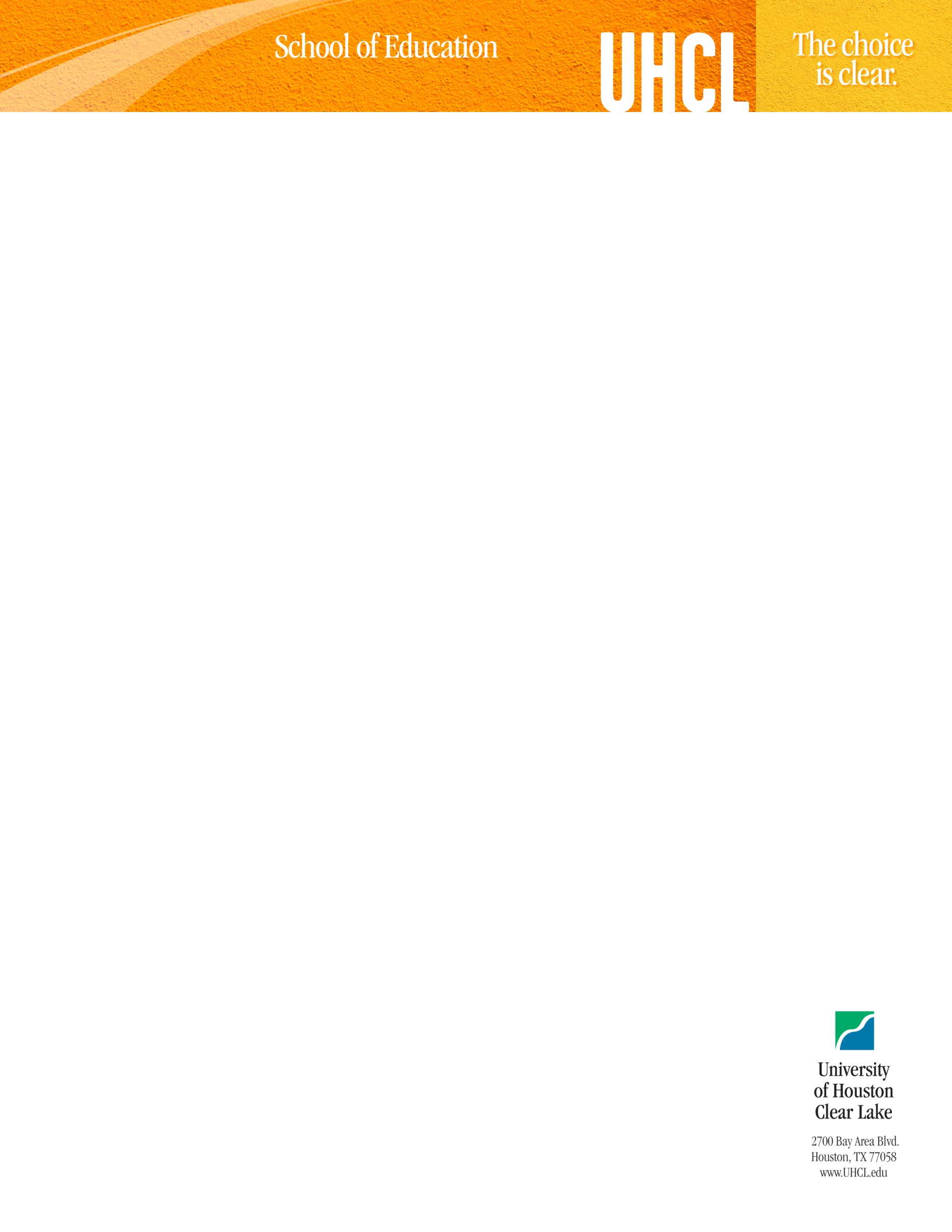 University of Houston-Clear LakeRobert Noyce Scholars ProgramApplication FormEssay 1 (400 – 500 words): Describe your philosophy of teaching and how it developed from your own educational experiences, particularly in mathematics classrooms. Essay 2 (400 – 500 words): Why do you want to be a mathematics teacher?  Describe the idea mathematics classroom.Please read and initial that you understand and agree to each of the following statements. ______________________________________________________________________________________________________________________________________________________Last NameLast NameFirst NameFirst NameFirst NameMiddle initialMiddle initial__________________________________________________________________________________________________________________________________________________________________________________________________________________________________________________________Home AddressHome AddressHome AddressHome AddressMailing Address (if different)Mailing Address (if different)Mailing Address (if different)___________________________________________________________________________________________________________________________________________________________________________________________________________CityCityCityCityCityCityCity________ 	_________________________ 	_________________________ 	_________________________ 	_________________________ 	_________________________ 	_________________________ 	_________________State 		Zip CodeState 		Zip CodeState 		Zip CodeState 		Zip CodeState 		Zip CodeState 		Zip CodeState 		Zip Code_______________________________________________________________________________________________________________________________________________________________________________________________________________________________________________________________Home PhoneHome PhoneHome PhoneHome PhoneCell PhoneCell PhoneCell Phone_______________________________________________________________________________________________________________________________________________________________________________________________________________________________________________________________Primary emailPrimary emailPrimary emailPrimary emailAlternate emailAlternate emailAlternate email____________________________________________________________________________________________________________________________________________________________________________________________________UHCL Student ID (or SSN)

                     ____/___/___ (e.g., March/28/1970)
Date of Birth (Month/Day/Year)UHCL Student ID (or SSN)

                     ____/___/___ (e.g., March/28/1970)
Date of Birth (Month/Day/Year)UHCL Student ID (or SSN)

                     ____/___/___ (e.g., March/28/1970)
Date of Birth (Month/Day/Year)UHCL Student ID (or SSN)

                     ____/___/___ (e.g., March/28/1970)
Date of Birth (Month/Day/Year)Gender: (choose one)
      Male
      Female
      Not reportedGender: (choose one)
      Male
      Female
      Not reportedGender: (choose one)
      Male
      Female
      Not reportedCitizenship (check one)⁪  US Citizen⁪  US National⁪  US Permanent Resident Alien

Country of Birth: _____________________________Citizenship (check one)⁪  US Citizen⁪  US National⁪  US Permanent Resident Alien

Country of Birth: _____________________________Citizenship (check one)⁪  US Citizen⁪  US National⁪  US Permanent Resident Alien

Country of Birth: _____________________________Citizenship (check one)⁪  US Citizen⁪  US National⁪  US Permanent Resident Alien

Country of Birth: _____________________________Ethnicity: (check one)⁪  Not Hispanic or Latino⁪  Hispanic or Latino⁪  Not reportedEthnicity: (check one)⁪  Not Hispanic or Latino⁪  Hispanic or Latino⁪  Not reportedEthnicity: (check one)⁪  Not Hispanic or Latino⁪  Hispanic or Latino⁪  Not reportedRace: (check one)⁪  American Indian or Alaska Native⁪  Asian⁪  Black or African American⁪  Native Hawaiian or Other Pacific Islander⁪  White⁪  Not reportedRace: (check one)⁪  American Indian or Alaska Native⁪  Asian⁪  Black or African American⁪  Native Hawaiian or Other Pacific Islander⁪  White⁪  Not reportedRace: (check one)⁪  American Indian or Alaska Native⁪  Asian⁪  Black or African American⁪  Native Hawaiian or Other Pacific Islander⁪  White⁪  Not reportedRace: (check one)⁪  American Indian or Alaska Native⁪  Asian⁪  Black or African American⁪  Native Hawaiian or Other Pacific Islander⁪  White⁪  Not reportedMarital Status (S/M/D): ______
Number of children: _____Marital Status (S/M/D): ______
Number of children: _____Marital Status (S/M/D): ______
Number of children: _____Currently employed (No/FT/PT): ____Where Employed: _____________________________________     Position: __________________________________________Previous Employment:  _________________________________Currently employed (No/FT/PT): ____Where Employed: _____________________________________     Position: __________________________________________Previous Employment:  _________________________________Currently employed (No/FT/PT): ____Where Employed: _____________________________________     Position: __________________________________________Previous Employment:  _________________________________Current GPA:  __________
Cumulative GPA: ______Current GPA:  __________
Cumulative GPA: ______Current GPA:  __________
Cumulative GPA: ______Current GPA:  __________
Cumulative GPA: ______Current Class Ranking (check one)
⁪  Undergraduate             Junior⁪         SeniorCurrent Class Ranking (check one)
⁪  Undergraduate             Junior⁪         SeniorNumber of college hours in mathematics: ____Number of college hours in mathematics: ____Number of college hours in mathematics: ____Number of college hours in mathematics: ____Number of college hours in mathematics: ____Number of college hours in mathematics: ____Certification area: (check one)
       4-8 Mathematics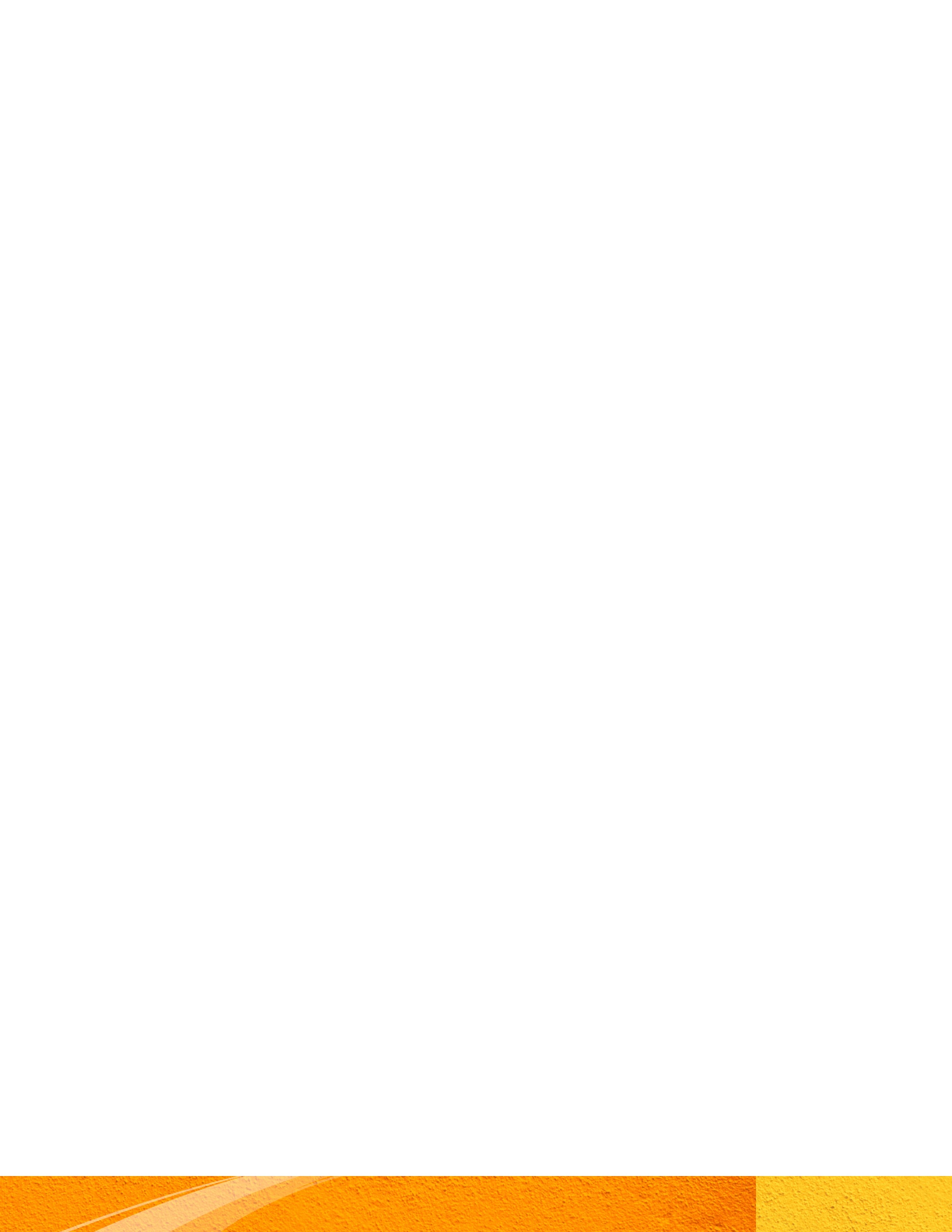        8-12 MathematicsIntended level of teaching:       Elementary School       Middle School       Junior High       High SchoolDescribe your substitute teaching experiences: 
_________________________________________________________________
_________________________________________________________________
___________________________________________________________________________________________________________________________________________________________________________________________________Describe your substitute teaching experiences: 
_________________________________________________________________
_________________________________________________________________
___________________________________________________________________________________________________________________________________________________________________________________________________Describe your substitute teaching experiences: 
_________________________________________________________________
_________________________________________________________________
___________________________________________________________________________________________________________________________________________________________________________________________________Describe your substitute teaching experiences: 
_________________________________________________________________
_________________________________________________________________
___________________________________________________________________________________________________________________________________________________________________________________________________Describe your substitute teaching experiences: 
_________________________________________________________________
_________________________________________________________________
___________________________________________________________________________________________________________________________________________________________________________________________________Distinctions: (Achievements, honors, military service) ________________________________________________________________________________________________________________________________________________Distinctions: (Achievements, honors, military service) ________________________________________________________________________________________________________________________________________________Distinctions: (Achievements, honors, military service) ________________________________________________________________________________________________________________________________________________Distinctions: (Achievements, honors, military service) ________________________________________________________________________________________________________________________________________________Distinctions: (Achievements, honors, military service) ________________________________________________________________________________________________________________________________________________Distinctions: (Achievements, honors, military service) _______________________________________________________________________________________________________________________________________________________I certify that all of the information on this application is true and complete to the best of my   knowledge._______I certify that I meet and will maintain all of the eligibility requirements including maintaining a 2.5 or higher cumulative GPA and full time student status continuously at UHCL for the term of my scholarship._______I understand that I must complete a major in a Mathematics field and teacher certification requirements._______I will apply to UHCL’s Teacher Education Program (TEP)._______I am able to pass all criminal background checks, which are conditions for employment in Texas public schools._______I understand that I am obligated to teach full time as a certified teacher in mathematics within a high-need Texas public school district for two years for every year of scholarship received If I fail to complete the teaching obligation as specified, I must immediately repay the total balance of all scholarships received._______I authorize exchange or disclosure of information among UHCL, school districts, and the State Board for Educator Certification, the Texas Education Agency, and other entities relating to teaching or working with children and/or participating or cooperating in teacher certification programs as such information related to my application, suitability for internship, employment, admission, status, good standing or continuation as an applicant, university student, or school employee before or after acceptance in any of those capacities. _   _______________________________________________________________________Applicant SignatureDate___________________________________________________Applicant Name (printed or typed)
Return this application and associated documents to:____________________University of Houston-Clear LakeDateSchool of Education – Robert Noyce Scholars Program2700 Bay Area Blvd., Box 188Houston, Texas 77058-1098
Documents____________________Three Applicant Recommendation Forms; one must be from a mathematics instructor. Forms may be mailed directly to School of Education-Robert Noyce Scholars Program CommitteeDateOfficial Transcripts from all Undergraduate coursework completed.  (This is in addition to the transcripts sent directly to the Office of Admissions.)Application including completed essay questions.Completed application packets must be received in Bayou Suite 1231 before the close of business on June 1 for Fall acceptance. In the event that the application deadline falls on a weekend or holiday, applications will be accepted on the following working day, due before the close of business on that day.  